Oldham Council							     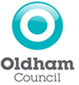 Community Asset Transfer Application FormPlease provide the name of the asset in which you have an interest:Organisation Submitting the Application:Is your organisation a branch or part of a larger organisation?Yes ☐	No ☐If Yes, please provide details:Who is the main contact for this application?Contact Details Postal Address:Postcode:The transfer of an asset into community management and / or ownership can be a complex matter. The processes of the Council and responsibilities of your Organisation’s Managing Group are outlined within the document Oldham Council’s Community Asset Transfer Policy. Please see the link below: (New CAT Policy Hyperlink required)Has the Organisation’s Managing Group read the Council’s Community Asset Transfer Policy and fully understands the responsibilities and duties for the organisation as outlined within it?Yes ☐	No ☐Does your organisation have a Governing document ie Constitution, Articles of Association or similar document explaining the organisational arrangements etc?Yes ☐ (please attach a copy with your application)	No ☐Does your organisation hold an Annual General Meeting (AGM) or similar governance meeting?Yes ☐	No ☐If Yes, please provide the date of the last meeting:Does your organisation produce annual reports or returns for Companies House, the Charity Commission or other governing body?Yes ☐ (please attach a copy with your application)	No ☐Does your organisation employ staff or is it run by volunteers? Employs staff ☐ 					Run by volunteers ☐Please confirm the overall numbers of people in involved with running your organisation/delivering its activities:(Please attach your staffing structure to the application)Please confirm how many people currently use your organisation’s services/activities (this should be clients/users and not the number of visits):Has your organisation got an audited or independently checked set accounts for its’ last financial year?No ☐	Yes ☐ (Please provide a copy)Does your organisation have a bank account in its own name for which it receives bank statements?No ☐	Yes ☐ (Please provide a copy of the last three statements)Does your organisation currently own or hold a lease on an asset; or has it previously owned or taken a lease of an asset?Yes ☐ (please provide details below)	No ☐Has your organisation previously been in receipt of public funding (State Aid)?Yes ☐ (please provide details below)	No ☐One of the responsibilities attached to managing an asset is ensuring you have appropriate insurance policies in place. Does your organisation currently have any insurance policies in place?Yes ☐ (Please provide details below)			No ☐Has your organisation ever been refused insurance cover?No ☐	Yes ☐ (Please provide details of when and why below)As part of the Oldham Council’s Community Asset Transfer application process your organisation needs to submit a business plan along with its’ application. This needs to be a concise but robust document and as a minimum requirement it needs to cover/contain the following key areas:A statement of the Aims and Objectives of your organisation.A description of who the organisation’s clients/users are, its target group.An executive summary of why your organisation requires the proposed asset; the nature and length of the agreement sought (for example a licence, management agreement, short of longer term leases); what difference it will make to your organisation.Details of what activities, services, events and uses the asset will be required for, and how your organisation intends to deliver these. Please identify any new/additional activities/services which will be delivered as a result of managing the asset.Which of the Council’s corporate aims and objectives your organisation will deliver against and what outcomes will be delivered as a result of your organisation managing the asset.A Statement of Community Need outlining the community need/benefits that would result from your organisation managing the asset - the how, who, how many and how you will measure this. Please include details of stakeholders and evidence of community involvement/consultation.What improvements, both physical and cosmetic your organisation intends to make to the asset – including indicative costs and how your organisation intends to pay for these.A statement outlining what capital funds are currently available to the organisation for investment in the asset or alternatively how it proposes to secure capital or revenue grant funding to support the project.A cash flow forecast and budget detailing the financial viability and sustainability of your organisation. This should demonstrate your organisation’s ability to manage the asset and any resulting costs with documentary evidence.The capacity for your organisation to manage the asset:Expertise and skills of the Board/Managing Group of the organisation.Experience/history of the organisation in managing assets and delivering activities, services, managing health and safety requirements and projects.Arrangements for on-going business planning.Arrangements to be put in place to ensure effective management of the asset and compliance with all relevant statutory regulation.Succession Planning – how your organisation will replace people on its Board/Managing Group and ensure the right skills and knowledge is maintained.Does your organisation have suitable written procedures and policies in place to cover the following?UndertakingI certify that the information supplied in this Application Form is accurate to the best of my knowledge and that I am authorised by the governing body of the organisation to submit this Application Form on its behalf. (Please supply a copy of the minute or minutes from the managing body meeting where this authority was granted or a letter confirming this).I understand it is a criminal offence to knowingly make a false statement, to give or offer any gift or consideration whatsoever as an inducement or reward to any Council Officer, partner or representative and that any such action will empower the Council to cancel this application for the transfer of the asset.Signed:Print Name:Position within organisation: Date:On completion this Application Form needs to be posted to Property Services, Unity Partnership, Henshaw House, Cheapside, Oldham OL1 1NY or alternatively e-mailed to Unity Partnership at estates@unitypartnership.com .Type of Organisation (Please tick relevant box) Type of Organisation (Please tick relevant box) A voluntary or community bodyA body of persons or a trust which is established for charitable purposes onlyA parish councilIf voluntary/community body, please tick to indicate structure of organisation and provide details: If voluntary/community body, please tick to indicate structure of organisation and provide details: If voluntary/community body, please tick to indicate structure of organisation and provide details: If voluntary/community body, please tick to indicate structure of organisation and provide details: Limited Company (by guarantee or shares) Company Number:Community Interest CompanyCompany Number:Charitable Incorporated OrganisationCompany Number:Charity Number: Community Benefit SocietyNumber:Co-operative SocietyNumber:Another type of legally constituted “not for profit” organisation (please explain and provide evidence) If you are currently unincorporated, is it your intention to become incorporated and if so when? Yes         No  If Yes – the proposed date:Yes         No  If Yes – the proposed date:Yes         No  If Yes – the proposed date:DateMonthYearProcedure / PolicyYesNoAny CommentRecruitment & InductionTraining & DevelopmentHealth & SafetyEquality & DiversitySafeguardingDisclosure Barring Service ChecksGrievances/complaintsApplication Attachment Check list:Application Attachment Check list:Application Attachment Check list:Application Attachment Check list:ItemYesNoAny commentCopy of Governing document(s)Copy of Annual report and/orreturnsOrganisational Structure DiagramStaffing diagram / structureCopy of audited/independently checked accounts for the organisation’s last financial yearCopies of the last three bank statementsBusiness PlanCopy of minutes or letter confirming authority to signatory to submit Application Form on behalf of the organisation